                       Абхазия, ГАГРА,     «У МОРЯ»                Лето 2023Гостевой дом «У моря»  находится в Гагре у самого моря. Гагра отличается исключительной красотой: город раскинулся между морем и высоким горным хребтом, покрытым густой субтропической растительностью. Здесь есть красивые парки и уникальные строения. Наконец, именно в Гагре находятся лучшие пляжи и самое чистое море на Черноморском побережье.  В городе много разнообразных баров и кафе, предлагающих национальные абхазские блюда:  мамалыгу, копчености с острыми соусами, хачапури, сыр «сулугуни», перепелок, домашнее вино «Изабелла» и знаменитый кофе «по-восточному». В центре Гагры есть аквапарк, что привлекает сюда родителей с детьми.  Для молодёжи большой выбор современных дискотек и кафе с живой музыкой.  От гостевого дома «У моря» до пляжа всего 2 мин ходьбы, переходить железнодорожные пути не нужно. Для  гостей предлагаются комфортные номера со всем необходимым для отдыха. Во дворе есть площадка для пикника, беседка, мангал. В 2-х минутах находится продуктовый магазин, аптека. Рынок находится в 15 минутах ходьбы. Так же в шаговой доступности множество других магазинов, кафе, сувенирные лавки, колесо обозрения.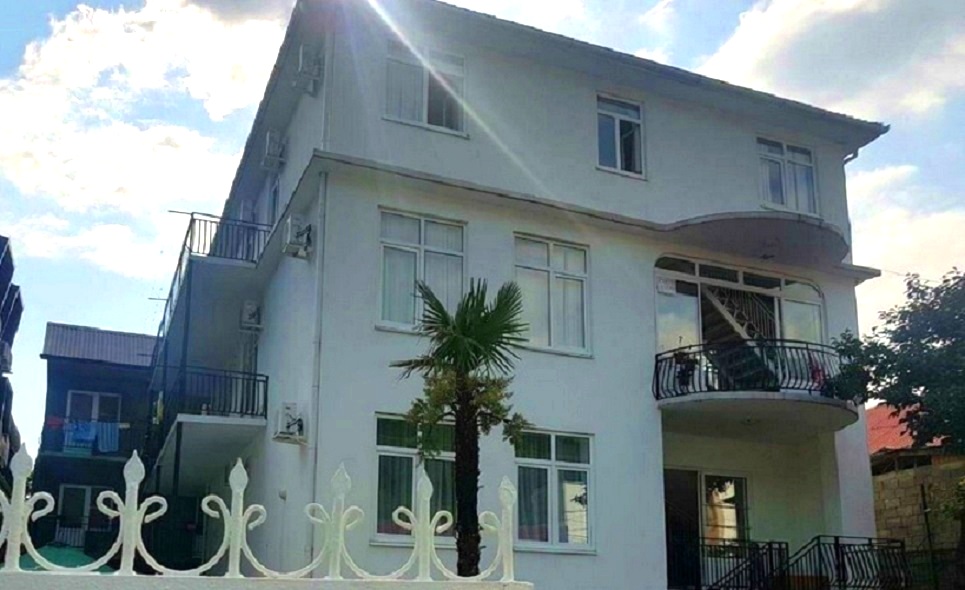 Размещение: «Стандарт» 2-х, 3-х и 4-х местные номера  с удобствами (WC, душ, ТВ, холодильник, сплит-система,  двуспальные и односпальные кровати, прикроватные тумбочки,  шкаф, стол и стулья, вешалка, зеркало).Пляж: 2 мин  - галечныйПитание: общая летняя кухня с необходимым  оборудованиемДети: до 5-ти лет на одном месте с родителями - 7700 руб., до 12 лет скидка на проезд– 200 руб.Стоимость тура на 1 человека (7 ночей)В стоимость входит: проезд на автобусе, проживание в номерах выбранной категории, сопровождение, страховка от несчастного случая. Трансфер от границы до отеля.  Курортный сбор за доп. плату.Выезд из Белгорода еженедельно по понедельникам.Хочешь классно отдохнуть – отправляйся с нами в путь!!!!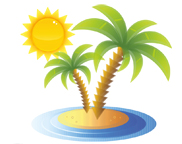 ООО  «Турцентр-ЭКСПО»                                        г. Белгород, ул. Щорса, 64 а,  III этаж                                                                                                            Остановка ТРЦ «Сити Молл Белгородский»www.turcentr31.ru             т./ф: (4722) 28-90-40;  тел: (4722) 28-90-45;    +7-951-769-21-41РазмещениеЗаездыСТАНДАРТСТАНДАРТСТАНДАРТСТАНДАРТРазмещениеЗаезды2-х мест.с удоб.3-х мест. с удоб.4-х мест. с удоб.Доп. местоевро-раскладушка29.05.-07.06.1490014100139501160005.06.-14.06.1510014300141001180012.06.-21.06.1530014500143001200019.06.-28.06.1550014700145001200026.06.-05.07.1690015200150001240003.07.-12.07.1880016500162001240010.07.-19.07.1900016900166001240017.07.-26.07.1920016900166001240024.07.-02.08.1920016900166001240031.07.-09.08.1920016900166001240007.08.-16.08.1920016900166001240014.08.-23.08.1920016900166001240021.08.-30.08.1900016700164001240028.08.-06.09.1850016500160001220004.09.-13.09.1795016300155001220011.09.-20.09.1745015800150001220018.09.-27.09.16950153001450012000